Millerton NewsMay 2016Principal:  Tom McCabe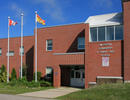 AUTISM HAT DAYOur students and staff donated $100.20 to Autism Resources Miramichi Inc.  Thank you to everyone for your kind donations and showing your wonderful support.BOOK FAIR Our Scholastic Book Fair was a huge success. We raised $311.25 in donations from the movie night.  We also sold $2019.75 in books which gives us a profit of $934.88 for our library! Thanks to Helen Wilson, for chairing this year’s Scholastic Book Fair, and a big thank you to all the parents for volunteering well over 50 hours of their time during the week to work the book fair!Thanks to everyone who made this event a great success!YOGAYoga is held every Tuesday and Thursday evenings at 6:00 pm at the school.  Cost is $5.00/drop in.ARCHERY COMPETITIONSElementary – Croft – May 13Grade 6 – Blackville – May 12Grade 7-8 – Nelson – May 27There will be more info sent home with those who are participating.PHYS.ED NOTESMay Activities for Gym:Monday – Skipping/BadmintonTuesday – Archery/Floor HockeyWednesday – Health ClassThursday – Archery/Floor HockeyFriday – Game Day (only sneakers)Monday, Tuesday and Thursday students will need to have a change of clothes for gym for Grades 3-8.Also Go for 42 will begin on May 16 and will end June 17.  Students will do 1 km/day (3 laps around the school) during gym class.  Parents are invited to also take part in the evenings and walk around the school.HOME AND SCHOOL NEWS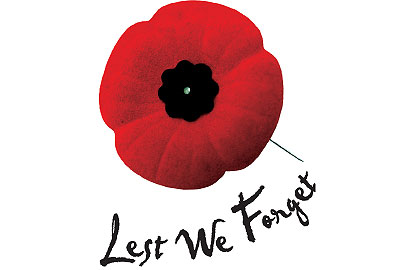 May 4 – Mother’s Day DrawMay 20 – Popcorn Day - $1.00/BagFREE SALEWe would like to say a huge thank you to everyone who donated items for our sale.  A very special thank you to the staff and students for all your hard work and dedication to make this event a great success!  This truly shows we are “The little school with the BIG heart”.IMPORTANT DATES No School on May 5, 6 - NBTA MeetingsNo School on May 23 – Victoria DayNo School on May 27 – PD DayMiddle School Formal – June 9 - 6:30-7:00 pm – Meet and Greet.  Dance to follow.Grade 8 Banquet – June 14 – 6:00 pmLast Day of Classes – June 24